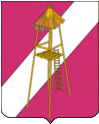 АДМИНИСТРАЦИЯ СЕРГИЕВСКОГО СЕЛЬСКОГО ПОСЕЛЕНИЯКОРЕНОВСКОГО РАЙОНАПОСТАНОВЛЕНИЕ23 июня 2017 года 				                                                  №  68ст. СергиевскаяОб определении помещений для проведения встреч зарегистрированных кандидатов в депутаты Законодательного Собрания Краснодарского края шестого созыва 10 сентября 2017 годаВ целях оказания содействия зарегистрированным кандидатам в депутаты Законодательного Собрания Краснодарского края шестого созыва, их доверенным лицам в организации и проведении предвыборной агитации посредством агитационных публичных мероприятий, руководствуясь частью 3 статьи 44 Закона Краснодарского края  от                       21 августа 2007 года  № 1315-КЗ «О выборах депутатов Законодательного Собрания Краснодарского края», администрация Сергиевского сельского поселения Кореновского района постановляет:1. Определить здание муниципального бюджетного учреждения культуры «Сергиевский сельский дом культуры», расположенное по адресу Красная улица, дом 46 «В», станицы Сергиевской, Кореновского района, Краснодарского края, помещением, пригодным для проведения предвыборной агитации посредством агитационных публичных мероприятий в форме собраний  зарегистрированным кандидатам в депутаты Законодательного Собрания Краснодарского края  шестого созыва, их доверенным лицам. 2. Установить режим предоставления помещения: понедельник-пятница, с 08.00 часов до 14.00 часов, при условии, что в это время не проводятся мероприятия, запланированные ранее МБУК «Сергиевский СДК».3. Директору муниципального бюджетного учреждения культуры «Сергиевский сельский дом культуры» Е.А.Грицковой обеспечить безопасность детей при проведении агитационных публичных мероприятий, не допускать нарушения образовательного и воспитательного процессов.4. Обнародовать настоящее постановление в установленных местах для обнародования муниципальных правовых актов Сергиевского сельского поселения и разместить в сети Интернет на официальном сайте Сергиевского сельского поселения Кореновского района.5. Контроль за выполнением настоящего постановления оставляю за собой.6. Постановление вступает в силу со дня его подписания.Глава Сергиевского сельского поселенияКореновского района                                                                             С.А. Басеев